                                                                                                  проект                         УКРАЇНАПОЧАЇВСЬКА  МІСЬКА  РАДАВИКОНАВЧИЙ КОМІТЕТР І Ш Е Н Н Явід        березня  2017 року                                                            №  Про виділення одноразовоїгрошової допомоги гр. Валігурі М.О.              Розглянувши заяву жительки с. Ст. Тараж вул.                            гр. Валігури Мар’яни Олександрівни ,  яка  просить виділити одноразову грошову допомогу у зв’язку із тим, що 04.03.2017 року у її надвірній будівлі сталася пожежа, беручи до уваги акт про пожежу, депутатський акт обстеження від ____03.2017 року та керуючись Положенням про надання одноразової адресної матеріальної допомоги малозабезпеченим верствам населення Почаївської міської об’єднаної територіальної громади, які опинилися в складних життєвих обставинах, затвердженого рішенням виконавчого комітету № 163 від 19 жовтня 2016 року    ,  виконавчий комітет міської ради                                                     В и р і ш и в:Виділити одноразову грошову допомогу гр. Валігурі Мар’яні Олександрівні в   розмірі 1000 (одна тисяча )  гривень.Бухгалтерії міської ради перерахувати гр. Валігурі Мар’яні Олександрівні одноразову грошову  допомогу.Лівар Н.М.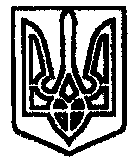 